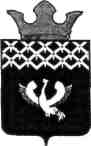 Российская ФедерацияСвердловская областьДума муниципального образованияБайкаловского сельского поселения11 - заседание 3 -го созывас. Байкалово РЕШЕНИЕ     « 29 » июля    2016г.                                                                                           проектО ВНЕСЕНИИ ИЗМЕНЕНИЙ В РЕШЕНИЕ ДУМЫ МУНИЦИПАЛЬНОГО ОБРАЗОВАНИЯ БАЙКАЛОВСКОГО СЕЛЬСКОГО ПОСЕЛЕНИЯ № 81 ОТ 28 ДЕКАБРЯ 2015 ГОДА «О БЮДЖЕТЕ МУНИЦИПАЛЬНОГО ОБРАЗОВАНИЯБАЙКАЛОВСКОГО СЕЛЬСКОГО ПОСЕЛЕНИЯНА 2016 ГОД»На основании Бюджетного кодекса Российской Федерации, Областного закона от 03 декабря 2015 года № 138 - ОЗ «Об областном бюджете на 2016 год», решения Думы муниципального образования Байкаловский муниципальный район от 25 декабря 2015 года № 274 «О бюджете муниципального образования Байкаловский муниципальный район на 2016 год», с изменениями, внесенными решениями Думы муниципального образования  Байкаловский  муниципальный район № 296 от 31 марта 2016  года и № 307 от 23 июня 2016 года,  решения Думы муниципального образования от 27 декабря 2013 года № 36 «Об утверждении Положения о бюджетном процессе в муниципальном образовании Байкаловского сельского поселения» (с изменениями), Дума муниципального образования Байкаловского сельского поселенияРЕШИЛА:1. Внести в решение Думы муниципального образования Байкаловского сельского поселения от 28 декабря 2015 года № 81 «О бюджете муниципального образования Байкаловского сельского поселения на 2016 год» (приложение «Муниципальный вестник» к газете «Районные будни»,  за № 17 от 31 декабря 2015 года), с изменениями, внесенными Решением Думы муниципального образования Байкаловского сельского поселения от 1 апреля 2016 года № 18, от 24 июня 2016 года № 34 следующие изменения:  1) Пункт 1 раздела 1 изложить в следующей редакции:«1. Установить общий объем доходов муниципального бюджета 145 872,1 тысяч рублей, в том числе объем межбюджетных трансфертов, получаемых  из вышестоящих бюджетов, в сумме 129 562,3 тысячи рублей.»;2) Пункт 2 раздела 1 изложить в следующей редакции:«2. Установить общий объем  расходов муниципального бюджета 150 999,1 тысяч рублей, в том числе объем межбюджетных трансфертов, предоставляемых другим бюджетам, в сумме 1 198,0 тысяч рублей.»;3) Пункт 7 раздела 1 изложить в следующей редакции:«7. Установить размер резервного фонда местной администрации – 211,3 тысячи рублей.»; 4) Свод доходов муниципального бюджета на 2016 год (приложение 2) изложить в следующей редакции:          5) Распределение бюджетных ассигнований по разделам, подразделам, целевым статьям (муниципальным программам и непрограммным направлениям деятельности), группам и подгруппам видов расходов классификации расходов бюджета (приложение 4) изложить в следующей редакции:                                                                                                           6) Ведомственную структуру расходов муниципального бюджета (приложение 5) изложить в следующей редакции:Приложение 5к решению Думы муниципальногообразования Байкаловского сельского поселения№  81   от  28   декабря 2015 года «О бюджете муниципальногообразования Байкаловского сельского поселения на 2016 год»7) Распределение бюджетных ассигнований на реализацию муниципальных программ (приложение 6) изложить в следующей редакции: Приложение 6к решению Думы муниципального образования Байкаловского сельского поселения№  81  от 28  декабря 2015 года «О бюджете муниципальногообразования Байкаловского сельского поселения на 2016 год »Распределение бюджетных ассигнований на реализацию муниципальных  программ8) Свод источников внутреннего финансирования дефицита муниципального бюджета (приложение 9) изложить в следующей редакции:Приложение 9к решению Думы муниципальногообразования Байкаловского сельского поселения№   81  от  28  декабря 2015 года «О бюджете муниципальногообразования Байкаловского сельского поселения на 2016 год»Свод источников внутреннего финансирования дефицита муниципального бюджета 	2. Настоящее решение вступает в силу с момента подписания,  подлежит официальному опубликованию (обнародованию) в «Информационном вестнике Байкаловского сельского поселения» и на официальном сайте Байкаловского сельского поселения: www.bsposelenie.ru.      3. Контроль над выполнением данного решения возложить на постоянную комиссию по бюджету, финансовой, экономической и налоговой политике (Буевич Л.Н.). Зам. Председателя Думы муниципального образованияБайкаловского сельского поселения                                             Л.Н.Буевич29 июля  2016 годаГлава муниципального образованияБайкаловского сельского поселения				         Д.В.Лыжин29 июля 2016 годаПриложение 4к решению Думы муниципальногообразования Байкаловского сельского поселения№  81   от   28  декабря 2015 года «О бюджете муниципальногообразования Байкаловского сельского поселения на 2016 год»Приложение 4к решению Думы муниципальногообразования Байкаловского сельского поселения№  81   от   28  декабря 2015 года «О бюджете муниципальногообразования Байкаловского сельского поселения на 2016 год»Приложение 4к решению Думы муниципальногообразования Байкаловского сельского поселения№  81   от   28  декабря 2015 года «О бюджете муниципальногообразования Байкаловского сельского поселения на 2016 год»Приложение 4к решению Думы муниципальногообразования Байкаловского сельского поселения№  81   от   28  декабря 2015 года «О бюджете муниципальногообразования Байкаловского сельского поселения на 2016 год»Приложение 4к решению Думы муниципальногообразования Байкаловского сельского поселения№  81   от   28  декабря 2015 года «О бюджете муниципальногообразования Байкаловского сельского поселения на 2016 год»Приложение 4к решению Думы муниципальногообразования Байкаловского сельского поселения№  81   от   28  декабря 2015 года «О бюджете муниципальногообразования Байкаловского сельского поселения на 2016 год»Распределение бюджетных ассигнований по разделам, подразделам, целевым статьямРаспределение бюджетных ассигнований по разделам, подразделам, целевым статьямРаспределение бюджетных ассигнований по разделам, подразделам, целевым статьямРаспределение бюджетных ассигнований по разделам, подразделам, целевым статьямРаспределение бюджетных ассигнований по разделам, подразделам, целевым статьямРаспределение бюджетных ассигнований по разделам, подразделам, целевым статьям(муниципальным программам и непрограммным направлениям деятельности),(муниципальным программам и непрограммным направлениям деятельности),(муниципальным программам и непрограммным направлениям деятельности),(муниципальным программам и непрограммным направлениям деятельности),(муниципальным программам и непрограммным направлениям деятельности),(муниципальным программам и непрограммным направлениям деятельности),группам и подгруппам видов расходов классификации расходов бюджетагруппам и подгруппам видов расходов классификации расходов бюджетагруппам и подгруппам видов расходов классификации расходов бюджетагруппам и подгруппам видов расходов классификации расходов бюджетагруппам и подгруппам видов расходов классификации расходов бюджетагруппам и подгруппам видов расходов классификации расходов бюджетаНо-мер стро-киКод раз-дела, под-раз-делаКод целевой статьиКод вида расхо-довНаименование раздела, подраздела, целевой статьи и вида расходовСумма в тыс. руб.Но-мер стро-киКод раз-дела, под-раз-делаКод целевой статьиКод вида расхо-довНаименование раздела, подраздела, целевой статьи и вида расходовСумма в тыс. руб.123456101 00ОБЩЕГОСУДАРСТВЕННЫЕ ВОПРОСЫ13470,2201 02Функционирование высшего должностного лица субъекта Российской Федерации и муниципального образования797,0301 0250 0 00 00000Непрограммные направления деятельности797,0401 0250 0 00 21510Глава муниципального образования Байкаловского сельского поселения797,0501 0250 0 00 21510120Расходы на выплаты персоналу государственных (муниципальных) органов797,06121Фонд оплаты труда государственных (муниципальных) органов613,07129Взносы по обязательному социальному страхованию на выплаты денежного содержания и иные выплаты работникам государственных (муниципальных) органов184,0801 03Функционирование законодательных (представительных) органов государственной власти и представительных органов муниципальных образований418,7901 0350 0 00 00000Непрограммные направления деятельности418,71001 0350 0 00 21500Обеспечение деятельности муниципальных органов  (центральный аппарат)418,71101 03 50 0 00 21500120Расходы на выплаты персоналу государственных (муниципальных) органов386,012121Фонд оплаты труда государственных (муниципальных) органов 297,413129Взносы по обязательному социальному страхованию на выплаты денежного содержания и иные выплаты работникам государственных (муниципальных) органов88,614240Иные закупки товаров, работ и услуг для обеспечения государственных (муниципальных) услуг32,715242Закупка товаров, работ, услуг в сфере информационно-коммуникационных технологий23,916244Прочая закупка товаров, работ и услуг для обеспечения государственных (муниципальных) нужд8,81701 04Функционирование Правительства Российской Федерации, высших исполнительных органов государственной власти субъектов Российской Федерации, местных администраций9544,01801 0405 0 00 00000Муниципальная программа «Социально-экономическое развитие Байкаловского сельского поселения» на 2015-2021 годы9544,01901 0405  Ф 00 00000Подпрограмма «Обеспечение реализации муниципальной программы «Социально-экономическое развитие Байкаловского сельского поселения»9544,02001 0405 Ф 01 21000Обеспечение деятельности муниципальных органов (центральный аппарат)9260,02101 0405 Ф 01 21000120Расходы на выплаты персоналу государственных (муниципальных) органов7675,922121Фонд оплаты труда государственных (муниципальных) органов 5872,323122Иные выплаты персоналу государственных (муниципальных) органов, за исключением фонда оплаты труда58,324129Взносы по обязательному социальному страхованию на выплаты денежного содержания и иные выплаты работникам государственных (муниципальных) органов1745,325240Иные закупки товаров, работ и услуг для обеспечения государственных (муниципальных) услуг1575,826242Закупка товаров, работ, услуг в сфере информационно-коммуникационных технологий680,627244Прочая закупка товаров, работ и услуг для обеспечения государственных (муниципальных) нужд895,228852Уплата прочих налогов, сборов8,32901 0405 Ф 01 Э1010Передача части  организационных полномочий исполнительных органов МСУ сельских поселений по вопросам архитектуры и градостроительства284,03001 0405 Ф 01 Э1010540Иные межбюджетные трансферты284,03101 06Обеспечение деятельности финансовых, налоговых и таможенных органов и органов финансового (финансово-бюджетного) надзора 914,03201 0605 0 00 00000Муниципальная программа «Социально-экономическое развитие Байкаловского сельского поселения» на 2015-2021 годы649,03301 0605 Ф 00 00000Подпрограмма «Обеспечение реализации муниципальной программы «Социально-экономическое развитие Байкаловского сельского поселения» 649,03401 0605 Ф 01 П1010Передача части  организационных полномочий исполнительных органов МСУ сельских поселений по составлению, исполнению и контролю за исполнением бюджетов649,03501 0605 Ф 01 П1010540Иные межбюджетные трансферты649,03601 0650 0 00 00000Непрограммные направления деятельности265,03701 0650 0 00 П1010Передача части  организационных полномочий представительных органов местного самоуправления сельских поселений по  контролю за исполнением бюджетов265,03801 0650 0 00 П1010540Иные межбюджетные трансферты265,03901 11Резервные фонды211,34001 1150 0 00 00000Непрограммные направления деятельности211,34101 1150 0 00 20700Резервные фонды исполнительных органов местного самоуправления211,34201 1150 0 00 20700870Резервные средства211,34301 13Другие общегосударственные вопросы1585,24401 1305 0 00 00000Муниципальная программа «Социально-экономическое развитие Байкаловского сельского поселения» на 2015-2021 годы1561,54501 1305 9 00 00000Подпрограмма «Осуществление мероприятий социальной политики Байкаловского сельского поселения»1281,64601 13 05 9 02 29030Пенсионное обеспечение муниципальных служащих, выплата единовременного пособия при выходе в отставку  в соответствии с Законом Свердловской области «Об особенностях  муниципальной службы на территории  Свердловской области»1281,64701 1305 9 02 29030321Пособия, компенсации и иные социальные выплаты гражданам, кроме публичных нормативных обязательств1281,64801 1305 Ф 00 00000Подпрограмма «Обеспечение реализации муниципальной программы «Социально-экономическое развитие Байкаловского сельского поселения»279,94901 1305 Ф 01 21070Опубликование нормативных актов и другой официальной информации 251,75001 1305 Ф 01 21070244Прочая закупка товаров, работ и услуг для обеспечения государственных (муниципальных) нужд251,75101 1305 Ф 01 21080Издание «Информационного вестника Байкаловского сельского поселения»28,15201 1305 Ф 01 21080242Закупка товаров, работ, услуг в сфере информационно-коммуникационных технологий28,15301 1305 Ф 01 41100Осуществление государственного полномочия по определению перечня лиц, уполномоченных составлять протоколы об административных правонарушениях, предусмотренных законом Свердловской области0,15401 1305 Ф 01 41100244Прочая закупка товаров, работ и услуг для обеспечения государственных (муниципальных) нужд0,15501 1350 0 00 00000Непрограммные направления деятельности23,75601 1350 0 00 20600Единовременное поощрение, в том числе в связи с выходом на пенсию муниципальных служащих19,25701 1350 0 00 20600321Пособия, компенсации и иные социальные выплаты гражданам, кроме публичных нормативных обязательств19,25801 1350 0 00 21100Долевое участие  муниципального образования  в Ассоциации «Совет муниципальных образований Свердловской области»4,55901 1350 0 00 21100853Уплата иных платежей4,56002 00НАЦИОНАЛЬНАЯ ОБОРОНА425,26102 03Мобилизационная и вневойсковая подготовка425,26202 0350 0 00 00000Непрограммные направления деятельности425,26302 0350 0 00 51180Осуществление первичного воинского учета на территориях, где отсутствуют военные комиссариаты425,26402 0350 0 00 51180120Расходы на выплаты персоналу государственных (муниципальных) органов390,365121Фонд оплаты труда государственных (муниципальных) органов293,266122Иные выплаты персоналу государственных (муниципальных) органов, за исключением фонда оплаты труда10,967129Взносы по обязательному социальному страхованию на выплаты денежного содержания и иные выплаты работникам государственных (муниципальных) органов86,268240Иные закупки товаров, работ и услуг для обеспечения государственных (муниципальных) услуг34,969242Закупка товаров, работ, услуг в сфере информационно-коммуникационных технологий12,370244Прочая закупка товаров, работ и услуг для обеспечения государственных (муниципальных) нужд22,67103 00НАЦИОНАЛЬНАЯ БЕЗОПАСНОСТЬ И ПРАВООХРАНИТЕЛЬНАЯ ДЕЯТЕЛЬНОСТЬ544,37203 10Обеспечение пожарной безопасности434,37303 1005 0 00 00000Муниципальная программа «Социально-экономическое развитие Байкаловского сельского поселения» на 2015-2021 годы434,37403 1005 1 00 00000Подпрограмма «Обеспечение безопасности жизнедеятельности населения на территории Байкаловского сельского поселения»434,37503 1005 1 01 22010Установка  и обслуживание водозаборных колодцев, устройство и обустройство пожарных водоемов, противопожарная пропаганда, опахивание населенных пунктов418,87603 1005 1 01 22010244Прочая закупка товаров, работ и услуг для обеспечения государственных (муниципальных) нужд418,87703 1005 1 01 22070Создание условий для деятельности добровольных пожарных дружин15,57803 1005 1 01 22070630Субсидии некоммерческим организациям (за исключением государственных (муниципальных) учреждений)15,57903 14Другие вопросы в области национальной безопасности и правоохранительной деятельности110,08003 1405 0 00 00000Муниципальная программа «Социально-экономическое развитие Байкаловского сельского поселения» на 2015-2021 годы110,08103 1405 1 00 00000Подпрограмма «Обеспечение безопасности жизнедеятельности населения на территории Байкаловского сельского поселения»110,08203 1405 1 02 22020Создание условий для деятельности добровольных формирований населения по охране общественного порядка110,08303 1405 1 02 22020244Прочая закупка товаров, работ и услуг для обеспечения государственных (муниципальных) нужд110,08404 00НАЦИОНАЛЬНАЯ ЭКОНОМИКА78134,78504 06Водное хозяйство532,88604 0605 0 00 00000Муниципальная программа «Социально-экономическое развитие Байкаловского сельского поселения» на 2015-2021 годы532,88704 0605 1 00 00000Подпрограмма «Обеспечение безопасности жизнедеятельности населения на территории Байкаловского сельского поселения»532,88804 0605 1 03 22050Противопаводковые мероприятия, страхование гражданской ответственности за причинение вреда при аварии на гидротехническом сооружении, государственная пошлина за выдачу разрешения на эксплуатацию ГТС284,889 04 0605 1 03 22050244Прочая закупка товаров, работ и услуг для обеспечения государственных (муниципальных) нужд281,390852Уплата прочих налогов, сборов3,59104 0605 1 03 22060Текущий ремонт гидротехнических сооружений, находящихся в собственности поселения248,09204 0605 1 03 22060244Прочая закупка товаров, работ и услуг для обеспечения государственных (муниципальных) нужд248,09304 08Транспорт1571,09404 0805 0 00 00000Муниципальная программа «Социально-экономическое развитие Байкаловского сельского поселения» на 2015-2021 годы1571,09504 0805 2 00 00000Подпрограмма «Развитие транспортного и дорожного комплекса муниципального образования Байкаловского сельского поселения»1571,09604 0805 2 01 23010Повышение доступности перевозок населения автомобильным транспортом 750,09704 0805 2 01 23010810Субсидии юридическим лицам (кроме некоммерческих организаций), индивидуальным предпринимателям, физическим лицам - производителям товаров, работ, услуг750,09804 0805 2 01 И3030Содействие повышению доступности перевозок населения автомобильным транспортом на территории Байкаловского сельского поселения,821,09904 0805 2 01 И3030810Субсидии юридическим лицам (кроме некоммерческих организаций), индивидуальным предпринимателям, физическим лицам - производителям товаров, работ, услуг821,010004 09Дорожное хозяйство (дорожные фонды)75541,610104 0905 0 00 00000Муниципальная программа «Социально-экономическое развитие Байкаловского сельского поселения» на 2015-2021 годы75531,610204 0905 2 00 00000Подпрограмма «Развитие транспортного и дорожного комплекса муниципального образования Байкаловского сельского поселения»75531,610304 0905 2 02 24020Капитальный ремонт ул.Мальгина с.Байкалово (от автомобильной дороги Горбуновское-Байкалово-Ирбит до пересечения с ул.Озерная)3238,810404 0905 2 02 24020243Закупка товаров, работ, услуг в целях капитального ремонта государственного (муниципального) имущества3238,810504 0905 2 02 24130Устройство тротуара и его ограждений по ул.Цельева с.Байкалово328,910604 0905 2 02 24130414Бюджетные инвестиции в объекты капитального строительства государственной (муниципальной) собственности328,910704 0905 2 02 24160Устройство автобусных остановок в д.Долматова, д.Чувашева150,010804 0905 2 02 24160414Бюджетные инвестиции в объекты капитального строительства государственной (муниципальной) собственности150,010904 0905 2 02 24170Укрепление дороги щебнем по ул.Бажова с.Байкалово2136,211004 0905 2 02 24170243Закупка товаров, работ, услуг в целях капитального ремонта государственного (муниципального) имущества2136,211104 0905 2 02 44200Капитальный ремонт автомобильной дороги общего пользования по улице Мальгина, на участке от автомобильной дороги Горбуновское-Байкалово-Ирбит до пересечения с ул.Озерная в с.Байкалово МО Байкаловский муниципальный район Свердловской области 61470,011204 0905 2 02 44200243Закупка товаров, работ, услуг в целях капитального ремонта государственного (муниципального) имущества61470,011304 0905 2 03 24040Ямочный ремонт дорог местного значения на территории населенных пунктов850,011404 0905 2 03 24040244Прочая закупка товаров, работ и услуг для обеспечения государственных (муниципальных) нужд850,011504 0905 2 03 24110Ремонтные работы по водоотведению на автомобильных дорогах общего пользования местного значения357,311604 0905 2 03 24110244Прочая закупка товаров, работ и услуг для обеспечения государственных (муниципальных) нужд357,311704 0905 2 04 24030Содержание автомобильных дорог общего пользования местного значения и искусственных сооружений на них6725,911804 0905 2 04 24030244Прочая закупка товаров, работ и услуг для обеспечения государственных (муниципальных) нужд6725,911904 0905 2 04 И4090Исполнение полномочий муниципального района по содержанию автомобильных дорог общего пользования межмуниципального значения274,512004 0905 2 04 И4090244Прочая закупка товаров, работ и услуг для обеспечения государственных (муниципальных) нужд274,512104 0950 0 00 00000Непрограммные направления деятельности10,012204 0950 0 00 20900Исполнение судебных актов, предписаний контролирующих органов, наложенных на действия или бездействия ОМСУ, кроме общегосударственных вопросов10,012304 0950 0 00 20900853Уплата иных платежей10,012404 12Другие вопросы в области национальной экономики489,312504 1205 0 00 00000Муниципальная программа «Социально-экономическое развитие Байкаловского сельского поселения» на 2015-2021 годы489,312604 1205 3 00 00000Подпрограмма «Повышение эффективности управления муниципальной собственностью муниципального образования Байкаловского сельского поселения»394,012704 1205 3 01 23010Разработка документации по планировке территории сельского поселения20,012804 1205 3 01 23010244Прочая закупка товаров, работ и услуг для обеспечения государственных (муниципальных) нужд20,012904 1205 3 01 23020Разработка документации по планировке территории для объектов капитального строительства300,013004 1205 3 01 23020244Прочая закупка товаров, работ и услуг для обеспечения государственных (муниципальных) нужд300,013104 1205 3 01 23080Независимая оценка земельных участков45,013204 1205 3 01 23080244Прочая закупка товаров, работ и услуг для обеспечения государственных (муниципальных) нужд45,013304 1205 3 03 23090Оценка недвижимого имущества6,513404 1205 3 03 23090244Прочая закупка товаров, работ и услуг для обеспечения государственных (муниципальных) нужд6,513504 1205 3 03 23100Кадастровые работы в отношении объектов недвижимости22,513604 1205 3 03 23100244Прочая закупка товаров, работ и услуг для обеспечения государственных (муниципальных) нужд22,513704 1205 4 00 00000Подпрограмма «Содействие развитию малого и среднего предпринимательства в муниципальном образовании Байкаловского сельского поселения»50,013804 1205 4 01 23020Предоставление субсидий Информационно-консультационному центру с.Байкалово10,013904 1205 4 01 23020630Субсидии некоммерческим организациям (за исключением государственных (муниципальных) учреждений)10,014004 1205 4 01 23030Формирование и улучшение качества предпринимательской среды40,014104 1205 4 01 23030244Прочая закупка товаров, работ и услуг для обеспечения государственных (муниципальных) нужд40,014204 1205 8 00 00000Подпрограмма «Газификация муниципального образования Байкаловского сельского поселения»45,314304 1205 8 02 23080Проведение кадастровых работ в отношении газопроводов45,314404 1205 8 02 23080244Прочая закупка товаров, работ и услуг для обеспечения государственных (муниципальных) нужд45,314505 00ЖИЛИЩНО-КОММУНАЛЬНОЕ ХОЗЯЙСТВО29797,814605 01Жилищное хозяйство7877,014705 0105 0 00 00000Муниципальная программа «Социально-экономическое развитие Байкаловского сельского поселения» на 2015-2021 годы7877,014805 0105 3 00 00000Подпрограмма «Повышение эффективности управления муниципальной собственностью муниципального образования Байкаловского сельского поселения»39,114905 0105 3 03 23050Возмещение расходов за услуги ЖКХ в незаселенных жилых помещениях39,115005 0105 3 03 23050244Прочая закупка товаров, работ и услуг для обеспечения государственных (муниципальных) нужд39,115105 0105 5 00 00000Подпрограмма «Капитальный ремонт муниципального жилищного фонда муниципального образования Байкаловского сельского поселения»2039,115205 0105 5 01 23010Капитальный ремонт муниципальных квартир (с.Байкалово, ул.Мальгина, 131-1; ул. Мальгина, 139-1; ул. Луговая, 5-2; ул.Победы, 62А-1; пер.Солнечный, 4-1; ул.Советской Конституции, 25; ул.Клубная, 39а; с.Ляпуново, ул.Совхозная, 11; д.Комлева, ул.Советская, 17)1625,6153050105 5 01 23010243Закупка товаров, работ, услуг в целях капитального ремонта государственного (муниципального) имущества1625,615405 0105 5 01 23020Взносы на капитальный ремонт общего имущества в многоквартирных домах413,515505 0105 5 01 23020244Прочая закупка товаров, работ и услуг для обеспечения государственных (муниципальных) нужд413,515605 0105 Б 00 00000Подпрограмма «Формирование жилищного фонда для переселения граждан из жилых помещений, признанных непригодными для проживания и (или) с высоким уровнем износа и обеспечение малоимущих граждан жилыми помещениями по договорам социального найма на территории муниципального образования Байкаловского сельского поселения»3748,815705 0105 Б 01 23010Долевое участие в строительстве жилых помещений в границах Байкаловского сельского поселения 76,715805 0105 Б 01 23010412Бюджетные инвестиции на приобретение объектов недвижимого имущества в государственную (муниципальную) собственность76,715905 0105 Б 01 42500Переселение граждан из жилых помещений, признанных непригодными для проживания2478,916005 0105 Б 01 42500412Бюджетные инвестиции на приобретение объектов недвижимого имущества в государственную (муниципальную) собственность2478,916105 0105 Б 02 23020Проведение работ по обследованию технического состояния строительных конструкций жилых домов677,016205 0105 Б 02 23020244Прочая закупка товаров, работ и услуг для обеспечения государственных (муниципальных) нужд677,016305 0105 Б 02 23040Снос жилых домов, признанных непригодными для проживания516,216405 0105 Б 02 23040244Прочая закупка товаров, работ и услуг для обеспечения государственных (муниципальных) нужд516,216505 0105 Ц 00 00000Подпрограмма «Обеспечение жильем молодых специалистов бюджетной сферы»2050,016605 0105 Ц 01 И3220Приобретение жилья для молодых специалистов бюджетной сферы 2050,016705 0105 Ц 01 И3220412Бюджетные инвестиции на приобретение объектов недвижимого имущества в государственную (муниципальную) собственность2050,016805 02Коммунальное хозяйство12056,916905 0205 0 00 00000Муниципальная программа «Социально-экономическое развитие Байкаловского сельского поселения» на 2015-2021 годы12056,917005 0205 3 00 00000Подпрограмма «Повышение эффективности управления муниципальной собственностью муниципального образования Байкаловского сельского поселения»525,717105 0205 3 03 23030Обновление автомобильного парка для оказания коммунальных услуг525,717205 0205 3 03 23030244Прочая закупка товаров, работ и услуг для обеспечения государственных (муниципальных) нужд525,717305 0205 6 00 00000Подпрограмма «Энергосбережение и повышение энергетической эффективности на территории муниципального образования Байкаловского сельского поселения»2077,917405 0205 6 01 23020Капитальный ремонт теплотрассы от котельной №5 с.Байкалово1777,917505 0205 6 01 23020243Закупка товаров, работ, услуг в целях капитального ремонта государственного (муниципального) имущества1777,917605 0205 6 01 23110Установка водогрейного котла в котельной д.Пелевина300,017705 0205 6 01 23110244Прочая закупка товаров, работ и услуг для обеспечения государственных (муниципальных) нужд300,017805 0205 7 00 00000Подпрограмма «Чистая вода»5880,917905 0205 7 01 23130Изготовление и монтаж установок для доочистки водопроводной воды в жилые помещения853,318005 0205 7 01 23130244Прочая закупка товаров, работ и услуг для обеспечения государственных (муниципальных) нужд853,318105 0205 7 01 23150Устройство водопроводов в с.Байкалово1204,918205 0205 7 01 23150414Бюджетные инвестиции в объекты капитального строительства государственной (муниципальной) собственности1204,918305 0205 7 01 23160Строительство водопровода по улицам Уральская, Куминова, Северная, Аэродромная, Юности, Ясная в с.Байкалово1000,018405 0205 7 01 23160414Бюджетные инвестиции в объекты капитального строительства государственной (муниципальной) собственности1000,018505 0205 7 01 23230Повышение эффективности работы водонапорных башен 55,818605 0205 7 01 23230244Прочая закупка товаров, работ и услуг для обеспечения государственных (муниципальных) нужд55,818705 0205 7 01 23240Капитальный ремонт водопроводных сетей в с.Ляпуново299,418805 0205 7 01 23240243Закупка товаров, работ, услуг в целях капитального ремонта государственного (муниципального) имущества299,418905 0205 7 01 23250Капитальный ремонт сети водопровода в д.Шаламы2153,219005 0205 7 01 23250243Закупка товаров, работ, услуг в целях капитального ремонта государственного (муниципального) имущества2153,219105 0205 7 02 23180Капитальный ремонт  колодца в д.Шаламы77,319205 0205 7 02 23180243Закупка товаров, работ, услуг в целях капитального ремонта государственного (муниципального) имущества77,319305 0205 7 02 23190Производственный контроль нецентрализованных источников водоснабжения79,419405 0205 7 02 23190244Прочая закупка товаров, работ и услуг для обеспечения государственных (муниципальных) нужд79,419505 0205 7 02 42100Обустройство колодца в с.Байкалово60,819605 0205 7 02 42100244Прочая закупка товаров, работ и услуг для обеспечения государственных (муниципальных) нужд60,819705 0205 7 02 И2050Обустройство колодца в с.Байкалово96,819805 0205 7 02 И2050244Прочая закупка товаров, работ и услуг для обеспечения государственных (муниципальных) нужд96,819905 0205 8 00 00000Подпрограмма «Газификация муниципального образования Байкаловского сельского поселения»3572,420005 0205 8 01 23020Страхование гражданской ответственности за причинение вреда в результате аварии на газопроводах50,020105 0205 8 01 23020244Прочая закупка товаров, работ и услуг для обеспечения государственных (муниципальных) нужд50,020205 0205 8 02 23060Разработка проектной документации на строительство газопровода по ул.Техническая, ул.Победы, ул.Механизаторов, ул.Цельева в с.Байкалово572,420305 0205 8 02 23060244Прочая закупка товаров, работ и услуг для обеспечения государственных (муниципальных) нужд572,420405 0205 8 02 23110Разработка проектно-сметной документации по объекту «Газоснабжение жилых домов по улицам Мальгина, Мелиораторов, Озерная, Заречная, Красноармейская, Февральская, Крестьянская, пер.Первомайский в с.Байкалово Свердловской области»450,020505 0205 8 02 23110244Прочая закупка товаров, работ и услуг для обеспечения государственных (муниципальных) нужд450,020605 0205 8 02 И3210Разработка проектно-сметной документации по объекту «Газопровод низкого давления для газоснабжения ул.Дзержинского, ул.Пушкинская, ул.Производственная, ул.Пролетарская с.Байкалово Свердловской области»1250,020705 0205 8 02 И3210244Прочая закупка товаров, работ и услуг для обеспечения государственных (муниципальных) нужд1250,020805 0205 8 02 И3240Разработка проектно-сметной документации по объекту «Газоснабжение жилых домов по улицам Мальгина, Мелиораторов, Озерная, Заречная, Красноармейская, Февральская, Крестьянская, пер.Первомайский в с.Байкалово Свердловской области»1250,020905 0205 8  02 И3240244Прочая закупка товаров, работ и услуг для обеспечения государственных (муниципальных) нужд1250,021005 03Благоустройство9447,921105 0305 0 00 00000Муниципальная программа «Социально-экономическое развитие Байкаловского сельского поселения» на 2015-2021 годы9447,921205 0305 6 00 00000Подпрограмма «Энергосбережение и повышение энергетической эффективности на территории муниципального образования Байкаловского сельского поселения»100,021305 0305 6 01 23010Установка систем контактных таймеров на системы уличного освещения100,021405 0305 6 01 23010244Прочая закупка товаров, работ и услуг для обеспечения государственных (муниципальных) нужд100,021505 03 00 00000Подпрограмма «Благоустройство»9347,921605 03 01 23010Уличное освещение7900,621705 03 01 23010244Прочая закупка товаров, работ и услуг для обеспечения государственных (муниципальных) нужд7900,621805 03 01 23020Организация и содержание мест захоронения122,821905 03 01 23020244Прочая закупка товаров, работ и услуг для обеспечения государственных (муниципальных) нужд122,822005 03 01 23040Уборка мусора с территории населенных пунктов поселения221,822105 03 01 23040244Прочая закупка товаров, работ и услуг для обеспечения государственных (муниципальных) нужд221,822205 03 01 23050Озеленение555,422305 03 01 23050244Прочая закупка товаров, работ и услуг для обеспечения государственных (муниципальных) нужд555,422405 03 01 23110Содержание мест общего пользования МО Байкаловского сельского поселения425,022505 03 01 23110244Прочая закупка товаров, работ и услуг для обеспечения государственных (муниципальных) нужд425,022605 03 01 23130Проведение санитарно-эпидемиологических экспертиз22,322705 03 01 23130244Прочая закупка товаров, работ и услуг для обеспечения государственных (муниципальных) нужд22,322805 03 01 И3250Приобретение контейнеров для сортировки твердых бытовых отходов100,022905 03 01 И3250244Прочая закупка товаров, работ и услуг для обеспечения государственных (муниципальных) нужд100,023005 05Другие вопросы в области жилищно-коммунального хозяйства416,023105 0505 0 00 00000Муниципальная программа «Социально-экономическое развитие Байкаловского сельского поселения» на 2015-2021 годы416,023205 0505 3 00 00000Подпрограмма «Повышение эффективности управления муниципальной собственностью муниципального образования Байкаловского сельского поселения»416,023305 0505 3 02 23040Обеспечение населения банными услугами416,023405 0505 3 02 23040810Субсидии юридическим лицам (кроме некоммерческих организаций), индивидуальным предпринимателям, физическим лицам - производителям товаров, работ, услуг416,023507 00ОБРАЗОВАНИЕ    34,023607 07Молодежная политика и оздоровление детей34,023707 0705 0 00 00000Муниципальная программа «Социально-экономическое развитие Байкаловского сельского поселения» на 2015-2021 годы34,023807 07 00 00000Подпрограмма «Молодежная политика» 34,023907 07 01 25010Организация и проведение праздников, фестивалей, конкурсов для детей и молодежи28,524007 07 01 25010611Субсидии бюджетным учреждениям на финансовое обеспечение государственного (муниципального) задания на оказание государственных (муниципальных) услуг (выполнение работ)28,524107 07 01 25020Организация работы детского клубного объединения «Русская избушка»5,524207 07 01 25020611Субсидии бюджетным учреждениям на финансовое обеспечение государственного (муниципального) задания на оказание государственных (муниципальных) услуг (выполнение работ)5,524308 00КУЛЬТУРА, КИНЕМАТОГРАФИЯ26602,524408 01Культура26602,524508 0105 0 00 00000Муниципальная программа «Социально-экономическое развитие Байкаловского сельского поселения» на 2015-2021 годы26602,524608 0105 Д 00 00000Подпрограмма «Совершенствование музейной деятельности по сохранению предметов и музейных коллекций» 1726,324708 0105 Д 01 26010Организация деятельности Байкаловского краеведческого музея1680,824808 0105 Д 01 26010611Субсидии бюджетным учреждениям на финансовое обеспечение государственного (муниципального) задания на оказание государственных (муниципальных) услуг (выполнение работ)1680,824908 0105 Д 01 И6010Поддержка и развитие народного художественного творчества45,525008 0105 Д 01 И6010612Субсидии бюджетным учреждениям на иные цели45,525108 0105 И 00 00000Подпрограмма «Развитие культурно-досуговой деятельности»24876,225208 0105 И 01 26010Содержание административно-управленческого аппарата культурно-досуговых центров2616,325308 0105 И 01 26010611Субсидии бюджетным учреждениям на финансовое обеспечение государственного (муниципального) задания на оказание государственных (муниципальных) услуг (выполнение работ)2616,325408 0105 И 01 26020Организация деятельности учреждений культуры и искусства культурно-досуговой сферы16569,025508 0105 И 01 26020611Субсидии бюджетным учреждениям на финансовое обеспечение государственного (муниципального) задания на оказание государственных (муниципальных) услуг (выполнение работ)16569,025608 0105 И 01 26030Организация библиотечного обслуживания населения,формирование и хранение библиотечных фондов, информатизация муниципальных библиотек5143,225708 0105 И 01 26030611Субсидии бюджетным учреждениям на финансовое обеспечение государственного (муниципального) задания на оказание государственных (муниципальных) услуг (выполнение работ)5143,225808 0105 И 01 26040Организация и проведение праздников, конкурсов и фестивалей для населения210,025908 0105 И 01 26040611Субсидии бюджетным учреждениям на финансовое обеспечение государственного (муниципального) задания на оказание государственных (муниципальных) услуг (выполнение работ)210,026008 0105 И 01 И6010Поддержка и развитие народного художественного творчества187,526108 0105 И 01 И6010612Субсидии бюджетным учреждениям на иные цели187,526208 0105 И 01 И6020Комплектование книжных фондов муниципальных библиотек50,226308 0105 И 01 И6020612Субсидии бюджетным учреждениям на иные цели50,226408 0105 И 01 И6030Поддержка и развитие материально-технической базы учреждений культуры100,026508 0105 И 01 И6030612Субсидии бюджетным учреждениям на иные цели100,026610 00СОЦИАЛЬНАЯ ПОЛИТИКА773,926710 06Другие вопросы в области социальной политики773,926810 0605 0 00 00000Муниципальная программа «Социально-экономическое развитие Байкаловского сельского поселения» на 2015-2021 годы754,226910 0605 9 00 00000Подпрограмма «Осуществление мероприятий социальной политики Байкаловского сельского поселения»754,227010 0605 9 01 29020Организация и проведение мероприятий, акций, конкурсов, направленных на развитие и поддержку общественного ветеранского движения, активной жизнедеятельности ветеранов, граждан пожилого возраста, на укрепление связи и преемственности поколений453,227110 0605 9 01 29020244Прочая закупка товаров, работ и услуг для обеспечения государственных (муниципальных) нужд453,227210 0605 9 01 29060Организация и проведение мероприятий, акций, конкурсов, направленных на повышение и укрепление статуса семьи28,627310 0605 9 01 29060244Прочая закупка товаров, работ и услуг для обеспечения государственных (муниципальных) нужд28,627410 0605 9 04 29070Возведение памятника участникам Первой мировой войны в д.Пелевина50,027510 0605 9 04 29070414Бюджетные инвестиции в объекты капитального строительства государственной (муниципальной) собственности50,027610 0605 9 04 29080Сохранение, восстановление и содержание памятников, памятных знаков, иных мемориальных объектов, увековечивающих память земляков, погибших при защите Отечества222,427710 0605 9 04 29080240Иные закупки товаров, работ и услуг для обеспечения государственных (муниципальных) нужд222,4278243Закупка товаров, работ, услуг в целях капитального ремонта государственного (муниципального) имущества200,0279244Прочая закупка товаров, работ и услуг для обеспечения государственных (муниципальных) нужд22,428010 0650 0 00 00000Непрограммные направления деятельности19,728110 0650 0 00 20700Резервные фонды исполнительных органов местного самоуправления19,728210 0650 0 00 20700244Прочая закупка товаров, работ и услуг для обеспечения государственных (муниципальных) нужд19,728311 00ФИЗИЧЕСКАЯ КУЛЬТУРА И СПОРТ1216,528411 01Физическая культура51,028511 0105 0 00 00000Муниципальная программа «Социально-экономическое развитие Байкаловского сельского поселения» на 2015-2021 годы51,028611 0105 Ж 00 00000Подпрограмма «Развитие физической культуры и спорта в Байкаловском сельском поселении»51,028711 0105 Ж 01 28010Организация и проведение физкультурно-оздоровительных мероприятий51,028811 0105 Ж 01 28010611Субсидии бюджетным учреждениям на финансовое обеспечение государственного (муниципального) задания на оказание государственных (муниципальных) услуг (выполнение работ)51,028911 02Массовый спорт1165,529011 0205 0 00 00000Муниципальная программа «Социально-экономическое развитие Байкаловского сельского поселения» на 2015-2021 годы1165,529111 0205 Ж 00 00000Подпрограмма «Развитие физической культуры и спорта в Байкаловском сельском поселении»1165,529211 0205 Ж 01 28020Организация и проведение спортивно-массовых мероприятий815,529311 0205 Ж 01 28020611Субсидии бюджетным учреждениям на финансовое обеспечение государственного (муниципального) задания на оказание государственных (муниципальных) услуг (выполнение работ)815,529411 0205 Ж 01 И8120Строительство малобюджетного корта в д.Пелевина350,029511 0205 Ж 01 И8120414Бюджетные инвестиции в объекты капитального строительства государственной (муниципальной) собственности350,0296ВСЕГО РАСХОДОВ150999,1Ведомственная структура расходов муниципального бюджетаВедомственная структура расходов муниципального бюджетаВедомственная структура расходов муниципального бюджетаВедомственная структура расходов муниципального бюджетаВедомственная структура расходов муниципального бюджетаВедомственная структура расходов муниципального бюджетаВедомственная структура расходов муниципального бюджетаНо-мер стро-киНаименование главного распорядителя бюджетных средств, раздела, подраздела, целевой статьи и вида расходовКод глав-ного распо-ряди-теляКод раз-дела, под-разде-лаКод целевой статьиКод вида расхо-довСумма, в тыс. руб.      12345671ДУМА МУНИЦИПАЛЬНОГО ОБРАЗОВАНИЯ БАЙКАЛОВСКОГО СЕЛЬСКОГО ПОСЕЛЕНИЯ912702,92ОБЩЕГОСУДАРСТВЕННЫЕ ВОПРОСЫ91201 00702,93Функционирование законодательных (представительных) органов государственной власти и представительных органов муниципальных образований91201 03418,74Непрограммные направления деятельности91201 0350 0 00 00000418,75Обеспечение деятельности муниципальных органов (центральный аппарат)91201 0350 0 00 21500418,76Расходы на выплаты персоналу государственных (муниципальных) органов91201 0350 0 00 21500120386,07Фонд оплаты труда государственных (муниципальных) органов121297,48Взносы по обязательному социальному страхованию на выплаты денежного содержания и иные выплаты работникам государственных (муниципальных) органов12988,69Иные закупки товаров, работ и услуг для обеспечения государственных (муниципальных) нужд24032,710Закупка товаров, работ, услуг в сфере информационно-коммуникационных технологий24223,911Прочая закупка товаров, работ, услуг для государственных (муниципальных) нужд2448,812Обеспечение деятельности финансовых, налоговых и таможенных органов и органов финансового (финансово-бюджетного) надзора 91201 06265,013Непрограммные направления деятельности91201 0650 0 00 00000265,014Передача части организационных полномочий представительных органов местного самоуправления сельских поселений по контролю за исполнением бюджетов91201 0650 0 00 П1010265,015Иные межбюджетные трансферты91201 0650 0 00 П1010540265,016Другие общегосударственные вопросы91201 1319,217Непрограммные  направления деятельности91201 1350 0 00 0000019,218Единовременное поощрение, в том числе в связи с выходом на пенсию муниципальных служащих91201 1350 0 00 2060019,219Пособия, компенсации и иные социальные выплаты гражданам, кроме публичных нормативных обязательств91201 1350 0 00 2060032119,220АДМИНИСТРАЦИЯ МУНИЦИПАЛЬНОГО ОБРАЗОВАНИЯ БАЙКАЛОВСКОГО СЕЛЬСКОГО ПОСЕЛЕНИЯ920150296,221ОБЩЕГОСУДАРСТВЕННЫЕ ВОПРОСЫ92001 0012767,322Функционирование высшего должностного лица субъекта Российской Федерации и муниципального образования92001 02797,023Непрограммные направления деятельности92001 0250 0 00 00000797,024Глава муниципального образования Байкаловского сельского поселения92001 0250 0 00 21510797,025Расходы на выплаты персоналу государственных (муниципальных) органов92001 0250 0 00 21510120797,026Фонд оплаты труда государственных (муниципальных) органов121613,027Взносы по обязательному социальному страхованию на выплаты денежного содержания и иные выплаты работникам государственных (муниципальных) органов129184,028Функционирование Правительства Российской Федерации, высших исполнительных органов государственной власти субъектов Российской Федерации, местных администраций92001 049544,029Муниципальная программа «Социально-экономическое развитие  Байкаловского сельского поселения» на 2015-2021 годы92001 0405 0 00 000009544,030Подпрограмма «Обеспечение реализации муниципальной программы «Социально-экономическое развитие  Байкаловского сельского поселения» 92001 0405 Ф 00 000009544,031Обеспечение деятельности муниципальных органов (центральный аппарат)92001 0405 Ф 01 210009260,032Расходы на выплаты персоналу государственных (муниципальных) органов92001 0405 Ф 01 210001207675,933Фонд оплаты труда государственных (муниципальных) органов1215872,334Иные выплаты персоналу государственных (муниципальных) органов, за исключением фонда оплаты труда12258,335Взносы по обязательному социальному страхованию на выплаты денежного содержания и иные выплаты работникам государственных (муниципальных) органов1291745,336Иные закупки товаров, работ и услуг для обеспечения государственных (муниципальных) нужд2401575,837Закупка товаров, работ, услуг в сфере информационно-коммуникационных технологий242680,638Прочая закупка товаров, работ, услуг для обеспечения государственных (муниципальных) нужд244895,239Уплата прочих налогов, сборов8528,340Передача части организационных  полномочий исполнительных органов МСУ сельских поселений по  вопросам архитектуры и градостроительства92001 0405 Ф 01 Э1010284,041Иные межбюджетные трансферты92001 0405 Ф 01 Э1010540284,042Обеспечение деятельности финансовых, налоговых и таможенных органов и органов финансового (финансово-бюджетного) надзора 92001 06649,043Муниципальная программа «Социально-экономическое развитие  Байкаловского сельского поселения» на 2015-2021 годы92001 0605 0 00 00000649,044Подпрограмма «Обеспечение реализации муниципальной программы "Социально-экономическое развитие  Байкаловского сельского поселения»92001 0605 Ф 00 00000649,045Передача части организационных  полномочий исполнительных органов МСУ сельских поселений по составлению, исполнению и контролю за исполнением бюджетов92001 0605 Ф 01 П1010649,046Иные межбюджетные трансферты92001 0605 Ф 01 П1010540649,047Резервные фонды92001 11211,348Непрограммные направления деятельности92001 1150 0 00 00000211,349Резервные фонды исполнительных органов местного самоуправления92001 1150 0 00 20700211,350Резервные средства92001 1150 0 00 20700870211,351Другие общегосударственные вопросы92001 13156652Муниципальная программа «Социально-экономическое развитие  Байкаловского сельского поселения» на 2015-2021 годы92001 1305 0 00 000001561,553Подпрограмма «Осуществление мероприятий социальной политики Байкаловского сельского поселения»92001 1305 9 00 000001281,654Пенсионное обеспечение  муниципальных служащих, выплата единовременного пособия при выходе в отставку в соответствии с Законом Свердловской области «Об особенностях муниципальной службы на территории Свердловской области»92001 1305 9 02 290301281,655Пособия, компенсации и иные социальные выплаты  гражданам, кроме публичных нормативных обязательств92001 1305 9 02 290303211281,656Подпрограмма «Обеспечение реализации муниципальной программы «Социально-экономическое развитие  Байкаловского сельского поселения»92001 1305 Ф 00 00000279,957Опубликование нормативных актов  и другой официальной информации92001 1305 Ф 01 21070251,758Прочая закупка товаров, работ и услуг для обеспечения государственных (муниципальных) нужд92001 1305 Ф 01 21070244251,759Издание «Информационного вестника Байкаловского сельского поселения»92001 1305 Ф 01 2108028,160Закупка товаров, работ, услуг в сфере информационно-коммуникационных технологий920 01 1305 Ф 01 2108024228,161Осуществление государственного полномочия по определению перечня лиц, уполномоченных составлять протоколы об административных правонарушениях, предусмотренных законом Свердловской области92001 1305 Ф 01 411000,162Прочая закупка товаров, работ и услуг для обеспечения государственных (муниципальных) нужд92001 1305 Ф 01 411002440,163Непрограммные направления деятельности92001 1350 0 00 000004,564Долевое участие муниципального образования в Ассоциации «Совет муниципальных образований Свердловской области»92001 1350 0 00 211004,565Уплата иных платежей92001 1350 0 00 211008534,566НАЦИОНАЛЬНАЯ ОБОРОНА92002 00425,267Мобилизационная и вневойсковая подготовка92002 03425,268Непрограммные направления деятельности92002 0350 0 00 00000425,269Осуществление первичного воинского учета на территориях, где отсутствуют военные комиссариаты92002 0350 0 00 51180425,270Расходы на выплату персоналу государственных (муниципальных) органов92002 0350 0 00 51180120390,371Фонд оплаты труда государственных (муниципальных) органов 121293,272Иные выплаты персоналу государственных (муниципальных) органов, за исключением фонда оплаты труда12210,973Взносы по обязательному социальному страхованию на выплаты денежного содержания и иные выплаты работникам государственных (муниципальных) органов12986,274Иные закупки товаров, работ и услуг для обеспечения государственных (муниципальных) услуг24034,975Закупка товаров, работ, услуг в сфере информационно-коммуникационных технологий24212,376Прочая закупка товаров, работ, услуг для обеспечения государственных (муниципальных) нужд24422,677НАЦИОНАЛЬНАЯ БЕЗОПАСНОСТЬ И ПРАВООХРАНИТЕЛЬНАЯ ДЕЯТЕЛЬНОСТЬ92003 00544,378Обеспечение пожарной безопасности92003 10434,379Муниципальная программа «Социально-экономическое развитие Байкаловского сельского поселения» на 2015-2021 годы92003 1005 0 00 00000434,380Подпрограмма «Обеспечение безопасности жизнедеятельности населения на территории Байкаловского сельского поселения»92003 1005 1 00 00000434,381Установка  и обслуживание водозаборных колодцев, устройство и обустройство пожарных водоемов, противопожарная пропаганда, опахивание населенных пунктов92003 1005 1 01 22010418,882Прочая закупка товаров, работ и услуг для обеспечения государственных (муниципальных) нужд92003 1005 1 01 22010244418,883Создание условий для деятельности добровольных пожарных дружин92003 1005 1 01 2207015,584Субсидии некоммерческим организациям (за исключением государственных (муниципальных) учреждений)92003 1005 1 01 2207063015,585Другие вопросы в области национальной безопасности и правоохранительной деятельности92003 14110,086Муниципальная программа «Социально-экономическое развитие Байкаловского сельского поселения» на 2015-2021 годы92003 1405 0 00 00000110,087Подпрограмма «Обеспечение безопасности жизнедеятельности населения на территории Байкаловского сельского поселения»92003 1405 1 00 00000110,088Создание условий для деятельности добровольных формирований населения по охране общественного порядка92003 1405 1 02 22020110,089Прочая закупка товаров, работ и услуг для обеспечения государственных (муниципальных) нужд92003 1405 1 02 22020244110,090НАЦИОНАЛЬНАЯ ЭКОНОМИКА92004 0078134,791Водное хозяйство92004 06532,892Муниципальная программа «Социально-экономическое развитие Байкаловского сельского поселения» на 2015-2021 годы92004 0605 0 00 00000532,893Подпрограмма «Обеспечение безопасности жизнедеятельности населения на территории Байкаловского сельского поселения»92004 0605 1 00 00000532,894Противопаводковые мероприятия, страхование гражданской ответственности за причинение вреда при аварии на гидротехническом сооружении, государственная пошлина за выдачу разрешения на эксплуатацию ГТС92004 0605 1 03 22050284,895Прочая закупка товаров, работ и услуг для обеспечения государственных (муниципальных) нужд920 04 0605 1 03 22050244281,396Уплата прочих налогов, сборов8523,597Текущий ремонт гидротехнических сооружений, находящихся в собственности поселения92004 0605 1 03 22060248,098Прочая закупка товаров, работ и услуг для обеспечения государственных (муниципальных) нужд92004 0605 1 03 22060244248,099Транспорт92004 081571,0100Муниципальная программа «Социально-экономическое развитие Байкаловского сельского поселения» на 2015-2021 годы92004 0805 0 00 000001571,0101Подпрограмма «Развитие транспортного и дорожного комплекса муниципального образования Байкаловского сельского поселения»92004 0805 2 00 000001571,0102Повышение доступности перевозок населения автомобильным транспортом 92004 0805 2 01 23010750,0103Субсидии юридическим лицам (кроме некоммерческих организаций), индивидуальным предпринимателям, физическим лицам - производителям товаров, работ, услуг92004 0805 2 01 23010810750,0104Содействие повышению доступности перевозок населения автомобильным транспортом на территории Байкаловского сельского поселения92004 0805 2 01 И3030821,0105Субсидии юридическим лицам (кроме некоммерческих организаций), индивидуальным предпринимателям, физическим лицам - производителям товаров, работ, услуг92004 0805 2 01 И3030810821,0106Дорожное хозяйство (дорожные фонды)92004 0975541,6107Муниципальная программа «Социально-экономическое развитие Байкаловского сельского поселения» на 2015-2021 годы92004 0905 0 00 0000075531,6108Подпрограмма «Развитие транспортного и дорожного комплекса муниципального образования Байкаловского сельского поселения»92004 0905 2 00 0000075531,6109Капитальный ремонт ул.Мальгина с.Байкалово (от автомобильной дороги Горбуновское-Байкалово-Ирбит до пересечения с ул.Озерная)92004 0905 2 02 240203238,8110Закупка товаров, работ, услуг в целях капитального ремонта государственного (муниципального) имущества92004 0905 2 02 240202433238,8111Устройство тротуара и его ограждений по ул.Цельева с.Байкалово92004 0905 2 02 24130328,9112Бюджетные инвестиции в объекты капитального строительства государственной (муниципальной) собственности92004 0905 2 02 24130414328,9113Устройство автобусных остановок в д.Долматова, д.Чувашева92004 0905 2 02 24160150,0114Бюджетные инвестиции в объекты капитального строительства государственной (муниципальной) собственности92004 0905 2 02 24160414150,0115Укрепление дороги щебнем по ул.Бажова с.Байкалово92004 0905 2 02 241702136,2116Закупка товаров, работ, услуг в целях капитального ремонта государственного (муниципального) имущества92004 0905 2 02 241702432136,2117Капитальный ремонт автомобильной дороги общего пользования по улице Мальгина, на участке от автомобильной дороги Горбуновское-Байкалово-Ирбит до пересечения с ул.Озерная в с.Байкалово МО Байкаловский муниципальный район Свердловской области92004 0905 2 02 4420061470,0118Закупка товаров, работ, услуг в целях капитального ремонта государственного (муниципального) имущества92004 0905 2 02 4420024361470,0119Ямочный ремонт дорог местного значения на территории населенных пунктов92004 0905 2 03 24040850,0120Прочая закупка товаров, работ и услуг для обеспечения государственных (муниципальных) нужд92004 0905 2 03 24040244850,0121Ремонтные работы по водоотведению на автомобильных дорогах общего пользования местного значения92004 0905 2 03 24110357,3122Прочая закупка товаров, работ и услуг для обеспечения государственных (муниципальных) нужд92004 0905 2 03 24110244357,3123Содержание автомобильных дорог общего пользования местного значения и искусственных сооружений на них92004 0905 2 04 240306725,9124Прочая закупка товаров, работ и услуг для обеспечения государственных (муниципальных) нужд92004 0905 2 04 240302446725,9125Исполнение полномочий муниципального района по содержанию автомобильных дорог общего пользования межмуниципального значения92004 0905 2 04 И4090274,5126Прочая закупка товаров, работ и услуг для обеспечения государственных (муниципальных) нужд92004 0905 2 04 И4090244274,5127Непрограммные направления деятельности92004 0950 0 00 0000010,0128Исполнение судебных актов, предписаний контролирующих органов, наложенных на действия или бездействия ОМСУ, кроме общегосударственных вопросов92004 09 50 0 00 2090010,0129Уплата иных платежей92004 0950 0 00 2090085310,0130Другие вопросы в области национальной экономики92004 12489,3131Муниципальная программа «Социально-экономическое развитие Байкаловского сельского поселения» на 2015-2021 годы92004 1205 0 00 00000489,3132Подпрограмма «Повышение эффективности управления муниципальной собственностью муниципального образования Байкаловского сельского поселения»92004 1205 3 00 00000394,0133Разработка документации по планировке территории сельского поселения92004 1205 3 01 2301020,0134Прочая закупка товаров, работ и услуг для обеспечения государственных (муниципальных) нужд92004 1205 3 01 2301024420,0135Разработка документации по планировке территории для объектов капитального строительства92004 1205 3 01 23020300,0136Прочая закупка товаров, работ и услуг для обеспечения государственных (муниципальных) нужд92004 1205 3 01 23020244300,0137Независимая оценка земельных участков92004 1205 3 01 2308045,0138Прочая закупка товаров, работ и услуг для обеспечения государственных (муниципальных) нужд92004 1205 3 01 2308024445,0139Оценка недвижимого имущества92004 1205 3 03 230906,5140Прочая закупка товаров, работ и услуг для обеспечения государственных (муниципальных) нужд92004 1205 3 03 230902446,5141Кадастровые работы в отношении объектов недвижимости92004 1205 3 03 2310022,5142Прочая закупка товаров, работ и услуг для обеспечения государственных (муниципальных) нужд92004 1205 3 03 2310024422,5143Подпрограмма «Содействие развитию малого и среднего предпринимательства в муниципальном образовании Байкаловского сельского поселения»92004 1205 4 00 0000050,0144Предоставление субсидий Информационно-консультационному центру с.Байкалово92004 1205 4 01 2302010,0145Субсидии некоммерческим организациям (за исключением государственных (муниципальных) учреждений)92004 1205 4 01 2302063010,0146Формирование и улучшение качества предпринимательской среды92004 1205 4 01 2303040,0147Прочая закупка товаров, работ и услуг для обеспечения государственных (муниципальных) нужд92004 1205 4 01 2303024440,0148Подпрограмма «Газификация муниципального образования Байкаловского сельского поселения»92004 1205 8 00 0000045,3149Проведение кадастровых работ в отношении газопроводов92004 1205 8 02 2308045,3150Прочая закупка товаров, работ и услуг для обеспечения государственных (муниципальных) нужд92004 1205 8 02 2308024445,3151ЖИЛИЩНО-КОММУНАЛЬНОЕ ХОЗЯЙСТВО92005 0029797,8152Жилищное хозяйство92005 017877,0153Муниципальная программа «Социально-экономическое развитие Байкаловского сельского поселения» на 2015-2021 годы92005 0105 0 00 000007877,0154Подпрограмма «Повышение эффективности управления муниципальной собственностью муниципального образования Байкаловского сельского поселения»92005 0105 3 00 0000039,1155Возмещение расходов за услуги ЖКХ в незаселенных жилых помещениях92005 0105 3 03 2305039,1156Прочая закупка товаров, работ и услуг для обеспечения государственных (муниципальных) нужд92005 0105 3 03 2305024439,1157Подпрограмма «Капитальный ремонт муниципального жилищного фонда муниципального образования Байкаловского сельского поселения»92005 0105 5 00 000002039,1158Капитальный ремонт муниципальных квартир (с.Байкалово, ул.Мальгина, 131-1; ул. Мальгина, 139-1; ул. Луговая, 5-2; ул.Победы, 62А-1; пер.Солнечный, 4-1; ул.Советской Конституции, 25; ул.Клубная, 39а; с.Ляпуново, ул.Совхозная, 11; д.Комлева, ул.Советская, 17)92005 0105 5 01 230101625,6159Закупка товаров, работ, услуг в целях капитального ремонта государственного (муниципального) имущества920050105 5 01 230102431625,6160Взносы на капитальный ремонт общего имущества в многоквартирных домах92005 0105 5 01 23020413,5161Прочая закупка товаров, работ и услуг для обеспечения государственных (муниципальных) нужд92005 0105 5 01 23020244413,5162Подпрограмма «Формирование жилищного фонда для переселения граждан из жилых помещений, признанных непригодными для проживания и (или) с высоким уровнем износа и обеспечение малоимущих граждан жилыми помещениями по договорам социального найма на территории муниципального образования Байкаловского сельского поселения»92005 0105 Б 00 000003748,8163Долевое участие в строительстве жилых помещений в границах Байкаловского сельского поселения 92005 0105 Б 01 2301076,7164Бюджетные инвестиции на приобретение объектов недвижимого имущества в государственную (муниципальную) собственность92005 0105 Б 01 2301041276,7165Переселение граждан из жилых помещений, признанных непригодными для проживания92005 0105 Б 01 425002478,9166Бюджетные инвестиции на приобретение объектов недвижимого имущества в государственную (муниципальную) собственность92005 0105 Б 01 425004122478,9167Проведение работ по обследованию технического состояния строительных конструкций жилых домов92005 0105 Б 02 23020677,0168Прочая закупка товаров, работ и услуг для обеспечения государственных (муниципальных) нужд92005 0105 Б 02 23020244677,0169Снос жилых домов, признанных непригодными для проживания92005 0105 Б 02 23040516,2170Прочая закупка товаров, работ и услуг для обеспечения государственных (муниципальных) нужд92005 0105 Б 02 23040244516,2171Подпрограмма «Обеспечение жильем молодых специалистов бюджетной сферы»92005 0105 Ц 00 000002050,0172Приобретение жилья для молодых специалистов бюджетной сферы 92005 0105 Ц 01 И32202050,0173Бюджетные инвестиции на приобретение объектов недвижимого имущества в государственную (муниципальную) собственность92005 0105 Ц 01 И32204122050,0174Коммунальное хозяйство92005 0212056,9175Муниципальная программа «Социально-экономическое развитие Байкаловского сельского поселения» на 2015-2021 годы92005 0205 0 00 0000012056,9176Подпрограмма «Повышение эффективности управления муниципальной собственностью муниципального образования Байкаловского сельского поселения»92005 0205 3 00 00000525,7177Обновление автомобильного парка для оказания коммунальных услуг92005 0205 3 03 23030525,7178Прочая закупка товаров, работ и услуг для обеспечения государственных (муниципальных) нужд92005 0205 3 03 23030244525,7179Подпрограмма «Энергосбережение и повышение энергетической эффективности на территории муниципального образования Байкаловского сельского поселения»92005 0205 6 00 000002077,9180Капитальный ремонт теплотрассы от котельной №5 с.Байкалово92005 0205 6 01 230201777,9181Закупка товаров, работ, услуг в целях капитального ремонта государственного (муниципального) имущества920050205 6 01 230202431777,9182Установка водогрейного котла в котельной д.Пелевина92005 0205 6 01 23110300,0183Прочая закупка товаров, работ и услуг для обеспечения государственных (муниципальных) нужд92005 0205 6 01 23110244300,0184Подпрограмма «Чистая вода»92005 0205 7 00 000005880,9185Изготовление и монтаж установок для доочистки водопроводной воды в жилые помещения92005 0205 7 01 23130853,3186Прочая закупка товаров, работ и услуг для обеспечения государственных (муниципальных) нужд92005 0205 7 01 23130244853,3187Устройство водопроводов в с.Байкалово 92005 0205 7 01 231501204,9188Бюджетные инвестиции в объекты капитального строительства государственной (муниципальной) собственности92005 0205 7 01 231504141204,9189Строительство водопровода по улицам Уральская, Куминова, Северная, Аэродромная, Юности, Ясная в с.Байкалово92005 0205 7 01 231601000,0190Бюджетные инвестиции в объекты капитального строительства государственной (муниципальной) собственности92005 0205 7 01 231604141000,0191Повышение эффективности работы водонапорных башен92005 0205 7 01 2323055,8192Прочая закупка товаров, работ и услуг для обеспечения государственных (муниципальных) нужд92005 0205 7 01 2323024455,8193Капитальный ремонт водопроводных сетей в с.Ляпуново92005 0205 7 01 23240299,4194Закупка товаров, работ, услуг в целях капитального ремонта государственного (муниципального) имущества92005 0205 7 01 23240243299,4195Капитальный ремонт сети водопровода в д.Шаламы92005 0205 7 01 232502153,2196Закупка товаров, работ, услуг в целях капитального ремонта государственного (муниципального) имущества92005 0205 7 01 232502432153,2197Капитальный ремонт  колодца в д.Шаламы92005 0205 7 02 2318077,3198Закупка товаров, работ, услуг в целях капитального ремонта государственного (муниципального) имущества92005 0205 7 02 2318024377,3199Производственный контроль нецентрализованных источников водоснабжения92005 0205 7 02 2319079,4200Прочая закупка товаров, работ и услуг для обеспечения государственных (муниципальных) нужд92005 0205 7 02 2319024479,4201Обустройство колодца в с.Байкалово92005 0205 7 02 4210060,8202Прочая закупка товаров, работ и услуг для обеспечения государственных (муниципальных) нужд92005 0205 7 02 4210024460,8203Обустройство колодца в с.Байкалово92005 0205 7 02 И205096,8204Прочая закупка товаров, работ и услуг для обеспечения государственных (муниципальных) нужд92005 0205 7 02 И205024496,8205Подпрограмма «Газификация муниципального образования Байкаловского сельского поселения»92005 0205 8 00 000003572,4206Страхование гражданской ответственности за причинение вреда в результате аварии на газопроводах92005 0205 8 01 2302050,0207Прочая закупка товаров, работ и услуг для обеспечения государственных (муниципальных) нужд92005 0205 8 01 2302024450,0208Разработка проектной документации на строительство газопровода по ул.Техническая, ул.Победы, ул.Механизаторов, ул.Цельева в с.Байкалово92005 0205 8 02 23060572,4209Прочая закупка товаров, работ и услуг для обеспечения государственных (муниципальных) нужд92005 0205 8 02 23060244712,4210Разработка проектно-сметной документации по объекту «Газоснабжение жилых домов по улицам Мальгина, Мелиораторов, Озерная, Заречная, Красноармейская, Февральская, Крестьянская, пер.Первомайский в с.Байкалово Свердловской области»92005 0205 8 02 23110450,0211Прочая закупка товаров, работ и услуг для обеспечения государственных (муниципальных) нужд92005 0205 8 02 23110244450,0212Разработка проектно-сметной документации по объекту «Газопровод низкого давления для газоснабжения ул.Дзержинского, ул.Пушкинская, ул.Производственная, ул.Пролетарская с.Байкалово Свердловской области»92005 0205 8 02 И32101250,0213Прочая закупка товаров, работ и услуг для обеспечения государственных (муниципальных) нужд92005 0205 8 02 И32102441250,0214Разработка проектно-сметной документации по объекту «Газоснабжение жилых домов по улицам Мальгина, Мелиораторов, Озерная, Заречная, Красноармейская, Февральская, Крестьянская, пер.Первомайский в с.Байкалово Свердловской области»92005 0205 8 02 И32401250,0215Прочая закупка товаров, работ и услуг для обеспечения государственных (муниципальных) нужд92005 0205 8 02 И32402441250,0213Благоустройство92005 039447,9217Муниципальная программа «Социально-экономическое развитие Байкаловского сельского поселения» на 2015-2021 годы92005 0305 0 00 000009447,9218Подпрограмма «Энергосбережение и повышение энергетической эффективности на территории муниципального образования Байкаловского сельского поселения»92005 0305 6 00 00000100,0219Установка систем контактных таймеров на системы уличного освещения92005 0305 6 01 23010100,0220Прочая закупка товаров, работ и услуг для обеспечения государственных (муниципальных) нужд92005 0305 6 01 23010244100,0221Подпрограмма «Благоустройство»92005 03 00 000009347,9222Уличное освещение92005 03 01 230107900,6223Прочая закупка товаров, работ и услуг для обеспечения государственных (муниципальных) нужд92005 03 01 230102447900,6224Организация и содержание мест захоронения92005 03 01 23020122,8225Прочая закупка товаров, работ и услуг для обеспечения государственных (муниципальных) нужд92005 03 01 23020244122,8226Уборка мусора с территории населенных пунктов поселения92005 03 01 23040221,8227Прочая закупка товаров, работ и услуг для обеспечения государственных (муниципальных) нужд92005 03 01 23040244221,8228Озеленение92005 03 01 23050555,4229Прочая закупка товаров, работ и услуг для обеспечения государственных (муниципальных) нужд92005 03 01 23050244555,4230Содержание мест общего пользования МО Байкаловского сельского поселения92005 03 01 23110425,0231Прочая закупка товаров, работ и услуг для обеспечения государственных (муниципальных) нужд92005 03 01 23110244425,0232Проведение санитарно-эпидемиологических экспертиз92005 03 01 2313022,3233Прочая закупка товаров, работ и услуг для обеспечения государственных (муниципальных) нужд92005 03 01 2313024422,3234Приобретение контейнеров для сортировки твердых бытовых отходов92005 03 01 И3250100,0235Прочая закупка товаров, работ и услуг для обеспечения государственных (муниципальных) нужд92005 03 01 И3250244100,0236Другие вопросы в области жилищно-коммунального хозяйства92005 05416,0237Муниципальная программа «Социально-экономическое развитие Байкаловского сельского поселения» на 2015-2021 годы92005 0505 0 00 00000416,0238Подпрограмма «Повышение эффективности управления муниципальной собственностью муниципального образования Байкаловского сельского поселения»92005 0505 3 00 00000416,0239Обеспечение населения банными услугами92005 0505 3 02 23040416,0240Субсидии юридическим лицам (кроме некоммерческих организаций), индивидуальным предпринимателям, физическим лицам - производителям товаров, работ, услуг92005 0505 3 02 23040810416,0241ОБРАЗОВАНИЕ    92007 0034,0242Молодежная политика и оздоровление детей92007 0734,0243Муниципальная программа «Социально-экономическое развитие  Байкаловского сельского поселения» на 2015-2021 годы92007 0705 0 00 0000034,0244Подпрограмма «Молодежная политика» 92007 07 00 000034,0245Организация и проведение праздников, фестивалей, конкурсов для детей и молодежи92007 07 01 2501028,5246Субсидии бюджетным учреждениям на финансовое обеспечение государственного (муниципального) задания на оказание государственных (муниципальных) услуг (выполнение работ)92007 07 01 2501061128,5247Организация работы детского клубного объединения «Русская избушка»92007 07 01 250205,5248Субсидии бюджетным учреждениям на финансовое обеспечение государственного (муниципального) задания на оказание государственных (муниципальных) услуг (выполнение работ)92007 07 01 250206115,5249КУЛЬТУРА, КИНЕМАТОГРАФИЯ92008 0026602,5250Культура92008 0126602,5251Муниципальная программа «Социально-экономическое развитие  Байкаловского сельского поселения» на 2015-2021 годы92008 0105 0 00 0000026602,5252Подпрограмма «Совершенствование музейной деятельности по сохранению предметов и музейных коллекций»92008 0105 Д 00 000001726,3253Организация деятельности Байкаловского краеведческого музея92008 0105 Д 01 260101680,8254Субсидии бюджетным учреждениям на финансовое обеспечение государственного (муниципального) задания на оказание государственных (муниципальных) услуг (выполнение работ)92008 0105 Д 01 260106111680,8255Поддержка и развитие народного художественного творчества92008 0105 Д 01 И601045,5256Субсидии бюджетным учреждениям на иные цели92008 0105 Д 01 И601061245,5257Подпрограмма «Развитие культурно-досуговой деятельности»92008 0105 И 00 0000024876,2258Содержание административно-управленческого аппарата культурно-досуговых центров92008 0105 И 01 260102616,3259Субсидии бюджетным учреждениям на финансовое обеспечение государственного (муниципального) задания на оказание государственных (муниципальных) услуг (выполнение работ)92008 0105 И 01 260106112616,3260Организация деятельности учреждений культуры и искусства культурно-досуговой сферы92008 0105 И 01 2602016569,0261Субсидии бюджетным учреждениям на финансовое обеспечение государственного (муниципального) задания на оказание государственных (муниципальных) услуг (выполнение работ)92008 0105 И 01 2602061116569,0262Организация библиотечного обслуживания населения, формирование и хранение библиотечных фондов, информатизация муниципальных библиотек92008 0105 И 01 260305143,2263Субсидии бюджетным учреждениям на финансовое обеспечение государственного (муниципального) задания на оказание государственных (муниципальных) услуг (выполнение работ)92008 0105 И 01 260306115143,2264Организация и проведение праздников, конкурсов и фестивалей для населения92008 0105 И 01 26040210,0265Субсидии бюджетным учреждениям на финансовое обеспечение государственного (муниципального) задания на оказание государственных (муниципальных) услуг (выполнение работ)92008 0105 И 01 26040611210,0266Поддержка и развитие народного художественного творчества92008 0105 И 01 И6010187,5267Субсидии бюджетным учреждениям на иные цели92008 0105 И 01 И6010612187,5268Комплектование книжных фондов муниципальных библиотек92008 0105 И 01 И602050,2269Субсидии бюджетным учреждениям на иные цели92008 0105 И 01 И602061250,2270Поддержка и развитие материально-технической базы учреждений культуры92008 0105 И 01 И6030100,0271Субсидии бюджетным учреждениям на иные цели92008 0105 И 01 И6030612100,0272СОЦИАЛЬНАЯ ПОЛИТИКА92010 00773,9273Другие вопросы в области социальной политики92010 06773,9274Муниципальная программа «Социально-экономическое развитие  Байкаловского сельского поселения» на 2015-2021 годы92010 0605 0 00 00000754,2275Подпрограмма «Осуществление мероприятий социальной политики Байкаловского сельского поселения»92010 0605 9 00 00000754,2276Организация и проведение мероприятий, акций, конкурсов, направленных на развитие и поддержку общественного ветеранского движения, активной жизнедеятельности ветеранов, граждан пожилого возраста, на укрепление связи и преемственности поколений92010 0605 9 01 29020453,2277Прочая закупка товаров, работ и услуг для обеспечения государственных (муниципальных) нужд92010 0605 9 01 29020244453,2278Организация и проведение мероприятий, акций, конкурсов, направленных на повышение и укрепление статуса семьи92010 0605 9 02 2906028,6279Прочая закупка товаров, работ и услуг для обеспечения государственных (муниципальных) нужд92010 0605 9 02 2906024428,6280Возведение памятника участникам Первой мировой войны в д.Пелевина92010 0605 9 04 2907050,0281Бюджетные инвестиции в объекты капитального строительства государственной (муниципальной) собственности92010 0605 9 04 2907041450,0282Сохранение, восстановление и содержание памятников, памятных знаков, иных мемориальных объектов, увековечивающих память земляков, погибших при защите Отечества92010 0605 9 04 29080222,4283Иные закупки товаров, работ и услуг для обеспечения государственных (муниципальных) нужд92010 0605 9 04 29080240222,4284Закупка товаров, работ, услуг в целях капитального ремонта государственного (муниципального) имущества243200,0285Прочая закупка товаров, работ и услуг для обеспечения государственных (муниципальных) нужд24422,4286Непрограммные направления деятельности92010 0650 0 00 0000019,7287Резервные фонды исполнительных органов местного самоуправления92010 0650 0 00 2070019,7290Прочая закупка товаров, работ и услуг для обеспечения государственных (муниципальных) нужд92010 0650 0 00 2070024419,7291ФИЗИЧЕСКАЯ КУЛЬТУРА И СПОРТ92011 001216,5292Физическая культура92011 0151,0293Муниципальная программа «Социально-экономическое развитие  Байкаловского сельского поселения» на 2015-2021 годы92011 0105 0 00 0000051,0294Подпрограмма «Развитие физической культуры и спорта в Байкаловском сельском поселении»92011 0105 Ж 00 0000051,0295Организация и проведение физкультурно-оздоровительных мероприятий92011 0105 Ж 01 2801051,0296Субсидии бюджетным учреждениям на финансовое обеспечение государственного (муниципального) задания на оказание государственных (муниципальных) услуг (выполнение работ)92011 0105 Ж 01 2801061151,0297Массовый спорт92011 021165,5298Муниципальная программа «Социально-экономическое развитие  Байкаловского сельского поселения» на 2015-2021 годы92011 0205 0 00 000001165,5299Подпрограмма «Развитие физической культуры и спорта в Байкаловском сельском поселении»92011 0205 Ж 00 000001165,5300Организация и проведение спортивно-массовых мероприятий92011 0205 Ж 01 28020815,5301Субсидии бюджетным учреждениям на финансовое обеспечение государственного (муниципального) задания на оказание государственных (муниципальных) услуг (выполнение работ)92011 0205 Ж 01 28020611815,5302Строительство малобюджетного корта в д.Пелевина92011 0205 Ж 01 И8120350,0303Бюджетные инвестиции в объекты капитального строительства государственной (муниципальной) собственности92011 0205 Ж 01 И8120414350,0304ВСЕГО РАСХОДОВ150999,1№ п/пМуниципальные программыЦелевая статьяСумма, тыс.руб.1Муниципальная программа «Социально-экономическое развитие Байкаловского сельского поселения» на 2015-2021 годы05 0 00 000002Подпрограмма «Обеспечение безопасности жизнедеятельности населения на территории Байкаловского сельского поселения»05 1 00 000001077,13Подпрограмма «Развитие транспортного и дорожного комплекса муниципального образования Байкаловского сельского поселения»05 2 00 0000077102,64Подпрограмма «Повышение эффективности управления муниципальной собственностью муниципального образования Байкаловского сельского поселения»05 3 00 000001374,85Подпрограмма «Содействие развитию малого и среднего предпринимательства в муниципальном образовании Байкаловского сельского поселения»05 4 00 00000506Подпрограмма «Капитальный ремонт муниципального жилищного фонда муниципального образования Байкаловского сельского поселения»05 5 00 000002039,17Подпрограмма «Энергосбережения и повышение энергетической эффективности на территории муниципального образования Байкаловского сельского поселения»05 6 00 000002177,98Подпрограмма «Чистая вода»05 7 00 000005880,99Подпрограмма «Газификация муниципального образования Байкаловского сельского поселения»05 8 00 000003617,710Подпрограмма «Осуществление мероприятий социальной политики Байкаловского сельского поселения»05 9 00 000002035,811Подпрограмма «Формирование жилищного фонда для переселения граждан из жилых помещений, признанных непригодными для проживания и (или) с высоким уровнем износа и обеспечение малоимущих граждан жилыми помещениями по договорам социального найма на территории муниципального образования Байкаловского сельского поселения»05 Б 00 000003748,812Подпрограмма «Благоустройство» 00 000009347,913Подпрограмма «Совершенствование музейной деятельности по сохранению предметов и музейных коллекций»05 Д 00 000001726,314Подпрограмма «Развитие физической культуры и спорта в Байкаловском сельском поселении»05 Ж 00 000001216,515Подпрограмма «Развитие культурно-досуговой деятельности»05 И 00 0000024876,216Подпрограмма «Молодежная политика» 00 000003417Подпрограмма «Обеспечение реализации муниципальной программы «Социально-экономическое развитие Байкаловского сельского поселения»05 Ф 00 0000010472,918Подпрограмма «Обеспечение жильем молодых специалистов бюджетной сферы»05 Ц  00 000002050Всего по муниципальной программе148828,5Но-мер стро-киНаименование источников внутреннего финансирования дефицита муниципального бюджетаКодСумма, в тысячах рублей12341Кредиты кредитных организаций в валюте Российской Федерации000 01 02 00 00 00 0000 0000,02Получение кредитов от кредитных организаций бюджетами сельских поселений в валюте Российской Федерации920 01 02 00 00 10 0000 7100,03Погашение бюджетами сельских поселений кредитов от кредитных организаций в валюте Российской Федерации920 01 02 00 00 10 0000 8100,04Бюджетные кредиты от других бюджетов бюджетной системы Российской Федерации 000 01 03 00 00 00 0000 0000,05Получение кредитов от других бюджетов бюджетной системы Российской Федерации  бюджетами сельских поселений в валюте Российской Федерации920 01 03 01 00 10 0000 7100,06Погашение бюджетами сельских поселений кредитов от других бюджетов бюджетной системы Российской Федерации в валюте Российской Федерации920 01 03 01 00 10 0000 8100,07Изменение остатков средств на счетах по учету средств бюджетов000 01 05 00 00 00 0000 0005 127,08Увеличение прочих остатков денежных средств бюджетов сельских поселений920 01 05 02 01 10 0000 510-145 872,19Уменьшение прочих остатков денежных средств бюджетов сельских поселений920 01 05 02 01 10 0000 610150 999,110Иные источники внутреннего финансирования дефицитов бюджетов000 01 06 00 00 00 0000 0000,011Исполнение государственных и муниципальных гарантий в валюте Российской Федерации000 01 06 04 01 00 0000 0000,012Исполнение муниципальных гарантий сельских поселений в валюте Российской Федерации в случае, если исполнение гарантом муниципальных гарантий ведет к возникновению права регрессного требования гаранта к принципалу либо обусловлено уступкой гаранту прав требования бенефициара к принципалу920 01 06 04 01 10 0000 8100,013Итого источников внутреннего финансирования дефицита бюджетах5 127,0